Planung Viererfeld / Mittelfeld1. Runder Tisch vom 24. April 2013Fragebogen 1. Welche Themen sind für Sie bei der Planung Viererfeld / Mittelfeld wichtig?Bemerkungen: 2. Unterstützen Sie die Zielsetzung der Planung Viererfeld / Mittelfeld?Bemerkungen: 3. Stimmen Sie der Einschätzung der Situation zu?Bemerkungen:4. Begrüssen Sie die groben Nutzungsvorstellungen?5. Sind Sie mit der Gewichtung der Nutzungen einverstanden?Bemerkungen:6. Welche städtebaulichen Muster bevorzugen Sie für das Viererfeld und für das Mittelfeld?Bemerkungen:7. Haben Sie weitere Anregungen oder Einwände? Bemerkungen:8. Angaben zur Organisation und AnsprechpersonOrganisation: Klicken Sie hier, um Text einzugeben.Vorname: Klicken Sie hier, um Text einzugeben.	Name: Klicken Sie hier, um Text einzugeben.Strasse: Klicken Sie hier, um Text einzugeben.	Ort: Klicken Sie hier, um Text einzugeben.Fragebogen bitte einsenden an: Stadtplanungsamt Bern, Zieglerstrasse 62, Postfach, 3001 Bern  (E-Mail: stadtplanungsamt@bern.ch)sehr wichtigwichtigweniger wichtigunwichtigWohnungsangebot und Wohnumfeld☐☐☐☐Arbeitsplatzangebot☐☐☐☐Öffentliche Freiflächen☐☐☐☐Familiengärten und Sportanlagen ☐☐☐☐jaeher jaeher neinneinNeues Wohnquartier mit einer grosszügigen öffentlichen Freifläche ☐☐☐☐jaeher jaeher neinneinDie Bevölkerung von Bern soll weiter wachsen, dazu braucht es zusätzliches Bauland☐☐☐☐Lebensqualität in der Länggasse hat sich mit der Verkehrsentlastung und –beruhigung erhöht☐☐☐☐Wohnraumangebot in der Länggasse genügt der Nachfrage nicht mehr☐☐☐☐Länggasse hat einen Mangel an allgemein benutzbaren Freiflächen☐☐☐☐eher zu grossrichtigeher zu kleinAnteil Bauzonenflächen☐☐☐Anteil Freiflächen☐☐☐Eher zu grossrichtigeher zu kleinAnteil Gemeinnütziger Wohnungsbau☐☐☐Anteil Mietwohnungen☐☐☐Anteil Eigentumswohnungen☐☐☐Anteil Familiengärten ☐☐☐Anteil Sportflächen☐☐☐Anteil der öffentlichen Freifläche☐☐☐jaeher jaeher neinneinViererfeld«Stadt im Grünen»☐☐☐☐«Hoch hinaus»☐☐☐☐«Am Parkrand»☐☐☐☐Mittelfeld«Stadt im Grünen»☐☐☐☐«Hoch hinaus»☐☐☐☐„Am Parkrand“☐☐☐☐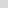 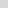 